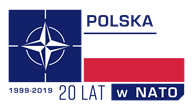 Świdwin 28.08.2019r.Dotyczy: dostawa olei i tłuszczy.	Zamawiający informuje, że modyfikuje treść zaproszenia poprzez dodanie 
pkt. 9, o następującej treści:„9. Zamawiający odstępuje od obowiązku nałożonego ustawą o
elektronicznym fakturowaniu w zamówieniach publicznych tj. wyłącza stosowanie ustrukturyzowanych faktur elektronicznych”. Pozostałe zapisy zaproszenia pozostają bez zmian.                                                                             DOWÓDCA  21 BAZY LOTNICTWA TAKTYCZNEGOz upoważnienia     KIEROWNIK SEKCJI ZAMÓWIEŃPUBLICZNYCH(-)    Karolina JACKIEWICZAgata Wietrak 261 533 509 28.08.2019r.